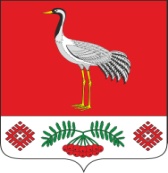 24.06.2020г. №43РОССИЙСКАЯ ФЕДЕРАЦИЯИРКУТСКАЯ ОБЛАСТЬБАЯНДАЕВСКИЙ МУНИЦИПАЛЬНЫЙ РАЙОНТУРГЕНЕВСКОЕ СЕЛЬСКОЕ ПОСЕЛЕНИЕАДМИНИСТРАЦИЯПОСТАНОВЛЕНИЕО ПРИСВОЕНИИ АДРЕСА ЗЕМЕЛЬНОМУ УЧАСТКУРуководствуясь пп. 13  п.6  ст. 37 Устава МО «Тургеневка», с целью приведения в соответствие адресов объектов недвижимости, на основании заявления Позднякович Виктории Вячеславовны:ПОСТАНОВЛЯЮ:Земельному участку, расположенному по адресу: Иркутская область, Баяндаевский район, урочище Казённое, используемому для ведения личного подсобного хозяйства, общей площадью 4029 кв.м. присвоить адрес: Иркутская область, Баяндаевский район, с. Тургеневка, ул. Советская, дом 86А.Опубликовать данное постановление в очередном Вестнике МО «Тургеневка».Глава МО «Тургеневка»В.В. Синкевич